ЭКСПЕРТНАЯ ДЕЯТЕЛЬНОСТЬВ СФЕРЕ ГУМАНИТАРНЫХ НАУКПРОГРАММАМЕЖДУНАРОДНОЙ НАУЧНО-ПРАКТИЧЕСКОЙ КОНФЕРЕНЦИИ22–23 марта 2019 годаСанкт-Петербург2019УДК 340 : 343 : 347ББК 67.4Экспертная деятельность в сфере гуманитарных наук: программа международной научно-практической конференции, 22–23 марта 2019 г. / сост. : А.М. Прилуцкий, С.Ю. Мелихов, А.М. Богачев; Санкт-Петербургская академия Следственного комитета. – СПб. : Санкт-Петербургская академия Следственного комитета, 2019. – ___с.© Санкт-Петербургская академия Следственного комитета, 2019РЕГЛАМЕНТМЕСТО ОТКРЫТИЯ И ПРОВЕДЕНИЯ КОНФЕРЕНЦИИ 22.03.2019:Федеральное государственное казенное образовательное учреждение высшего образования «Санкт-Петербургская академия Следственного комитета Российской Федерации»АДРЕС: г. Санкт-Петербург, набережная р. Мойки, 96ОРГАНИЗАЦИОННЫЙ КОМИТЕТПредседатель: БАСТРЫКИН Александр Иванович – Председатель Следственного комитета Российской Федерации, доктор юридических наук, профессор, Заслуженный юрист Российской Федерации, Почетный сотрудник Следственного комитета Российской Федерации, генерал юстиции Российской ФедерацииСопредседатели:ВОРОНЦОВ Алексей Васильевич – президент Петровской академии наук и искусств, заместитель председателя комиссии по гармонизации межнациональных и межконфессиональных отношений Общественной палаты Санкт-Петербурга, доктор философских наук, профессорЕФРЕМОВ Александр Иванович – ректор Санкт-Петербургской академии Следственного комитета, Почетный сотрудник Следственного комитета Российской Федерации, действительный член (академик) Петровской академии наук и искусств, кандидат технических наук, генерал-лейтенантБОГДАНОВ Сергей Игоревич – ректор Российского государственного педагогического университета им. А.И. Герцена, член-корреспондент РАО, доктор филологических наук, профессорПРИВЕТСТВЕННЫЕ СЛОВАПЛЕНАРНОЕ ЗАСЕДАНИЕ22.03.2019, Санкт-Петербургская академия Следственного комитета, актовый зал, литера Б, 4 этаж10.45-12.00Экспертная оценка состояния гуманитарной сферы учёными Петровской академии наук и искусствВОРОНЦОВ Алексей Васильевич - президент Петровской академии наук и искусств, заместитель председателя комиссии по гармонизации межнациональных и межконфессиональных отношений Общественной палаты Санкт-Петербурга, доктор философских наук, профессорРоль и доказательственное значение судебной экспертизы по уголовным делам, связанным с противодействием экстремизму и терроризмуКЛАУС Александр Владимирович – руководитель Главного следственного управления Следственного комитета Российской Федерации по г. Санкт-Петербургу, генерал-лейтенант юстицииИспользование лингвистических знаний в судебной экспертизе в Республике КазахстанСВАНКУЛОВ Асет Эркинович – главный эксперт Института судебных экспертиз по г. Алматы Центра судебных экспертиз Министерства юстиции Республики КазахстанМедиалингвистические принципы организации экспертного исследованияВАСИЛЬЕВА Виктория Владимировна – доцент кафедры медиалингвистики Санкт-Петербургского государственного университета, кандидат филологических наук, доцент;РЕДЬКИНА Тамара Юрьевна – доцент кафедры медиалингвистики Санкт-Петербургского государственного университета, кандидат филологических наук, доцентМетодологические аспекты религиоведческой экспертизыПРИЛУЦКИЙ Александр Михайлович – Академик ПАНИ, председатель совета по проведению государственной религиоведческой экспертизы при Управлении Министерства юстиции Российской Федерации по Ленинградской области, заведующий кафедрой истории религии и теологии РГПУ им. А.И. Герцена, доктор философских наук, профессорНекоторые аспекты клинико-психологической экспертизыАЛЁХИН Анатолий Николаевич – доктор медицинских наук, профессор, заведующий кафедрой клинической психологии и психологической помощи РГПУ им. А.И. ГерценаМатериалы, поступающие в ФБУ Северо-Западный РЦСЭ Минюста России на комплексную судебную психолого-лингвистическую экспертизу по делам, связанным с противодействием экстремизму и терроризму.МЕДВЕДЕВА Анна Сергеевна - старший государственный судебный эксперт Федерального бюджетного учреждения «Северо-Западный региональный центр судебной экспертизы Министерства юстиции Российской Федерации»,БАЛЫБЕРДИНА Светлана Владимировна – государственный судебный эксперт Федерального бюджетного учреждения «Северо-Западный региональный центр судебной экспертизы Министерства юстиции Российской Федерации»ОБЕДЕННЫЙ ПЕРЕРЫВ 12.00 – 13.00Столовая Академии расположена в здании литеры «З»на первом этажеКофе-пауза организована в помещении за актовым залом Академии, в котором проводилось пленарное заседание конференции.В помещении учебного корпуса литеры Б (третий и четвертый этажи) организованы выставки работ художников – членов Петровской академии наук и искусствВ помещении аудитории 401 (литера Б, 4 этаж) работает выставка, посвященная блокаде ЛенинградаРАБОТА СЕКЦИЙ22 марта 2019 г.«Экспертная деятельность по делам об экстремизме: научно-методические проблемы» (на площадке Санкт-Петербургской академии Следственного комитета)«Психологическая экспертиза в гуманитарной практике» (на площадке Санкт-Петербургской академии Следственного комитета)22-23 марта 2019 г.«Методологические аспекты религиоведческой экспертизы» (на площадке РГПУ им. А.И. Герцена)«Геополитические аспекты экспертной деятельности» (на площадке Петровской академии наук и искусств)Секционное заседание № 1ЭКСПЕРТНАЯ ДЕЯТЕЛЬНОСТЬ ПО ДЕЛАМ ОБ ЭКСТРЕМИЗМЕ: НАУЧНО-МЕТОДИЧЕСКИЕ ПРОБЛЕМЫ22.03.2019 г., Санкт-Петербургская академия Следственного комитета, актовый зал, литера Б, 4 этаж13.00-16.00Председатель секции: МЕЛИХОВ Сергей Юрьевич – исполняющий обязанности Ученого секретаря Санкт-Петербургской академии Следственного комитета, кандидат юридических наукСопредседатель: КУЗНЕЦОВ Семен Валерьевич – старший научный сотрудник научно-исследовательского института Санкт-Петербургской академии Следственного комитета, кандидат медицинских наук, доцентУЧАСТНИКИ:Экспертная деятельность в сфере правопримененияЛОПАТИН Вячеслав Алевтинович - кандидат юридических наук, Федеральное государственное бюджетное образовательное учреждение высшего образования Российский государственный педагогический университет им. А.И. ГерценаПроблемы доказывания мотивов преступлений экстремистского характераКИРИЛЕНКО Виктор Петрович – доктор юридических наук, профессор, Северо-Западный институт управления РАНХиГСАЛЕКСЕЕВ Георгий Валерьевич – кандидат юридических наук, доцент, Северо-Западный институт управления РАНХиГСКреолизованные тексты в экспертной деятельности об экстремизмеГАЙВОРОНСКАЯ Александра Александровна - кандидат психологических наук, Филиал Негосударственного образовательного учреждения высшего профессионального образования «Московский институт государственного управления и права» в Смоленской областиМетодологические проблемы судебной лингвистической экспертизы по делам, связанным с противодействием экстремизмуГАРТ Ирина Владимировна – кандидат филологических наук, Главное управление криминалистики (Криминалистический центр) Следственного комитета Российской ФедерацииМатериалы ОРМ как объект исследования в лингвокриминалистике: учет осведомленности одного из коммуникантов о проведении аудио- и видеофиксации при определении ролей и функций собеседников как фактор объективности судебной экспертизыМЕСРОПЯН Лилит Месроповна - кандидат филологических наук, Южный федеральный университет Экспертная деятельность по делам об экстремизме: правовые аспекты обеспечения информационной безопасности Российской ФедерацииКАПУСТИНА Мария Александровна - кандидат юридических наук, Санкт-Петербургский государственный университетСоциология в практике судебной экспертизы по уголовным делам экстремистской направленностиСАЛАХУТДИНОВА Резида Халяфутдиновна - кандидат социологических наук, Санкт-Петербургский государственный университет К вопросу о подготовке и назначении экспертиз по делам о преступлениях экстремистской направленностиСЕРОВА Елена Борисовна – кандидат юридических наук, Санкт-Петербургский юридический институт (филиал) Университета прокуратуры Российской Федерации Актуальные вопросы психолого-лингвистической экспертизы по уголовным делам экстремистской направленностиЕМЕЛЬЯНОВА Юлия Михайловна - старший эксперт управления криминалистики, Главное следственное управление Следственного комитета Российской Федерации по городу Санкт-Петербургу,КИРЮХИНА Елена Викторовна - старший эксперт управления криминалистики, Главное следственное управление Следственного комитета Российской Федерации по городу Санкт-ПетербургуОбеспечение информационной безопасности от деструктивного информационного воздействия на детей и молодежьКРАСНОВА Кристина Александровна - кандидат юридических наук, Всероссийский научно-исследовательский институт Министерства внутренних дел Российской ФедерацииИдентификация признаков экстремизма в глобальной медийной системеМИСОНЖНИКОВ Борис Яковлевич - доктор филологических наук, Институт «Высшая школа журналистики и массовых коммуникаций» Санкт-Петербургского государственного университетаИспользование научного потенциала террологии в процессе изучении экстремистской средыТЕПЛЯКОВ Олег Викторович – кандидат политических наук, ФКУ ДПО «Санкт-Петербургский институт повышения квалификации работников ФСИН России»Современные проблемы оценки результатов использования специальных знаний по делам о преступлениях экстремистской направленностиКОРШУНОВА Ольга Николаевна – доктор юридических наук, Санкт-Петербургский юридический институт (филиал) Университета прокуратуры РФНазначение судебных экспертиз по уголовным делам о преступлениях экстремистской направленности: некоторые проблемы нормативной регламентацииЕЛАГИНА Елена Владимировна - кандидат юридических наук, Санкт-Петербургский юридический институт (филиал) Университета прокуратуры Российской Федерации (содокладчики: ДАНИЛОВА Наталья Алексеевна – доктор юридических наук, профессор, Санкт-Петербургский юридический институт (филиал) Университета прокуратуры РФ; НИКОЛАЕВА Татьяна Геннадьевна – доктор юридических наук, профессор, Санкт-Петербургский юридический институт (филиал) Университета прокуратуры РФ) Оценка заключений экспертов, специалистовКУЗНЕЦОВ Олег Геннадьевич - доктор юридических наук, ТОО Экспертно-оценочный центр в г. АлматыПравовые основы деятельности экспертов в гражданском и арбитражном процессеИГБАЕВА Гузель Римовна - кандидат юридических наук, ФГКОУ ВО «Уфимский ЮИ МВД России»Об использовании информационно-аналитических систем правоохранительных органов в рамках противодействия проявлениям экстремизма в глобальной компьютерной сетиЕМЕЛЬЯНОВА Елена Владимировна - доктор юридических наук, кандидат экономических наук, доцент, Санкт-Петербургская академия Следственного комитетаСекционное заседание № 2ПСИХОЛОГИЧЕСКАЯ ЭКСПЕРТИЗА В ГУМАНИТАРНОЙ ПРАКТИКЕ  22.03.2019 г., Санкт-Петербургская академия Следственного комитета, аудитория 317, литера Б, 3 этаж13.00-16.00Председатель секции: ВОЛКОВА Елена Николаевна – доктор психологических наук, профессор, директор Института Психологии РГПУ им. А.И. Герцена;Сопредседатель: АЛЁХИН Анатолий Николаевич – доктор медицинских наук, профессор, заведующий кафедрой клинической психологии и психологической помощи Института Психологии РГПУ им. А.И. Герцена.Секретарь: БОГАЧЕВ Алексей Михайлович – заведующий лабораторией религиоведческих исследований факультета истории и социальных наук РГПУ им. А.И. ГерценаУЧАСТНИКИ:Экспертиза в деятельности практического психолога образованияВОЛКОВА Елена Николаевна – доктор психологических наук, Федеральное государственное бюджетное образовательное учреждение высшего образования Российский государственный педагогический университет им. А.И. ГерценаСовременные проблемы судебно-психологической экспертизы деликтаАЛЕХИН Анатолий Николаевич – доктор медицинских наук, Федеральное государственное бюджетное образовательное учреждение высшего образования Российский государственный педагогический университет им. А.И. ГерценаПсихологическая экспертиза деятельности школьной службы медиации: возможности и ограниченияМИКЛЯЕВА Анастасия Владимировна - доктор психологических наук, Федеральное государственное бюджетное образовательное учреждение высшего образования Российский государственный педагогический университет им. А.И. Герцена Теоретико-методологические основания гуманитарной экспертизыКОРОЛЕВА Наталья Николаевна - доктор психологических наук, БОГДАНОВСКАЯ Ирина Марковна, кандидат психологических наук, Федеральное государственное бюджетное образовательное учреждение высшего образования Российский государственный педагогический университет им. А.И. Герцена Распознавание манипулятивных воздействий в различных типах институционального дискурсаБОГДАНОВСКАЯ Ирина Марковна, КОРОЛЕВА Наталья Николаевна, КЛИМАНОВА Анна Васильевна - Федеральное государственное бюджетное образовательное учреждение высшего образования Российский государственный педагогический университет им. А.И. ГерценаПсихологическая экспертиза образовательной среды как метод оценки качества образованияЛАКТИОНОВА Елена Борисовна – доктор психологических наук, Федеральное государственное бюджетное образовательное учреждение высшего образования Российский государственный педагогический университет им. А.И. ГерценаРоль и задачи школьного психолога в экспертизеЛУГОВАЯ Виолетта Федоровна – кандидат психологических наук, Федеральное государственное бюджетное образовательное учреждение высшего образования Российский государственный педагогический университет им. А.И. ГерценаПсихосемантический анализ терминов, описывающих сексуальный деликтБИЗЮКОВА Елизавета Сергеевна – студент кафедры клинической психологии и психологической помощи Федеральное государственное бюджетное образовательное учреждение высшего образования Российский государственный педагогический университет им. А.И. ГерценаВоспитание веротерпимости как условие профилактики экстремизма у современных школьниковКОЗЛОВА Антуанетта Георгиевна - доктор педагогических наук, профессор, Федеральное государственное бюджетное образовательное учреждение высшего образования Российский государственный педагогический университет имени А.И. Герцена Вопросы психолого-лингвистического исследования экстремистского поведения молодежи в социальных сетяхГРИШАНИНА Анастасия Николаевна – кандидат филологических наук, Санкт-Петербургский государственный университетОпыт разработки и апробации алгоритма проведения гуманитарной экспертизы эффективности социально-психологических услуг в сфере реабилитации детей с особыми возможностями здоровья (ОВЗ)МАЛКОВА Елена Евгеньевна – доктор психологических наук, Федеральное государственное бюджетное образовательное учреждение высшего образования Российский государственный педагогический университет имени А.И. Герцена. Судебная психологическая экспертиза информированности личности о расследуемом событии: понятийный аппарат и диагностические возможностиСВОБОДНЫЙ Феликс Константинович – кандидат психологических наук, доцент, Федеральное государственное казенное образовательное учреждение высшего образования «Московская академия Следственного комитета Российской Федерации» Экстремистский дискурс в новых медиа: проблемы лингво-психологической экспертизыМЕЛЬНИК Галина Сергеевна – доктор политических наук, профессор, Санкт-Петербургский государственный университет, Институт Высшая школа журналистики и массовых коммуникаций Психологический анализ взаимодействия лиц, зафиксированного на аудио/видео записиПОТЛАЧУК Наталья Викторовна – кандидат психологических наук, Центр независимых экспертиз «Аргумент»Экспертная оценка ценностных ориентаций современных подростков с разными типами идентичностиБОГАЧЕВ Алексей Михайлович – член-корреспондент ПАНИ, заведующий лабораторией религиоведческих исследований факультета истории и социальных наук РГПУ им А.И. ГерценаСекционное заседание № 3МЕТОДОЛОГИЧЕСКИЕ АСПЕКТЫ РЕЛИГИОВЕДЧЕСКОЙ ЭКСПЕРТИЗЫ  (ЧАСТЬ 1)(22.03.2019 г., РГПУ им. А.И. Герцена, 20 корпус, аудитория 212)16.00-18.00Председатель секции: ГОЛОВУШКИН Дмитрий Александрович – кандидат исторических наук, Федеральное государственное бюджетное образовательное учреждение высшего образования Российский государственный педагогический университет им. А.И. ГерценаСекретарь секции: ЗЫКОВ Евгений Валерьевич – методист кафедры истории религии и теологии РГПУ им. А.И. ГерценаУЧАСТНИКИ:Проблемы типологии нетрадиционных религиозных организаций в контексте религиоведческой экспертизыСВЕТЛОВ Роман Викторович - доктор философских наук, директор Института философии человека РГПУ им. А.И. ГерценаЭкспертная оценка радикальных движений исламистского направленияВАССОЕВИЧ Андрей Леонидович – академик ПАНИ, доктор философских наук, профессор, директор института востоковедения РГПУ им. А.И. ГерценаПсихологические корни религииАБИШЕВА Нагима Асимхановна – главный эксперт, Институт судебных экспертиз по г. Алматы Центра судебных экспертиз Министерства юстиции Республики КазахстанРелигиоведческая экспертиза: проблема операционализацииАСТАХОВА Лариса Сергеевна – доктор философских наук, Московской государственный лингвистический университетБогословская экспертиза в деятельности средневекового церковного судаКРЫЛОВ Павел Валентинович – кандидат исторических наук, Санкт-Петербургский институт истории РАНМедиация как способ решения локальных конфликтовПЕЛИН Александр Александрович – кандидат богословия, директор Центра этнорелигиозных исследованийЭкспертная деятельность комиссии по вопросам религиозных организаций при губернаторе Магаданской области (опыт разрешения этноконфессинальных проблем)ПОСПЕЛОВА Александра Ивановна – доктор философских наук, профессор, Северо-Восточный государственный университетГосударственная религиоведческая экспертиза в регионе (на примере Пермского края)СИРОТКИН Павел Федорович – кандидат социологических наук, Пермский государственный национальный исследовательский университетРелигиоведческая экспертиза в Приморском крае в условиях нового этапа российских государственно-конфессиональных отношенийФЕДИРКО Оксана Петровна - доктор исторических наук, Федеральное государственное бюджетное учреждение науки Институт истории, археологии и этнографии народов Дальнего Востока Дальневосточного отделения Российской академии наукК вопросу о практических особенностях религиоведческой экспертизы по запросу ГУ Министерства юстицииЩУКИНА Елена Львовна - кандидат исторических наук, Институт социологии и регионоведения, Южный федеральный университетСекционное заседание № 4МЕТОДОЛОГИЧЕСКИЕ АСПЕКТЫ РЕЛИГИОВЕДЧЕСКОЙ ЭКСПЕРТИЗЫ  (ЧАСТЬ 2)(23.03.2019 г., РГПУ им. А.И. Герцена, клуб, дискуссионный зал)10.00-12.00Председатель секции: СМИРНОВ Михаил Юрьевич – доктор социологических наук, профессор, заведующий кафедрой философии Ленинградского государственного университета имени А.C. ПушкинаСекретарь: ЗЫКОВ Евгений Валерьевич – методист кафедры истории религии и теологии РГПУ им. А.И. ГерценаУЧАСТНИКИ:Религиоведение: научная работа как экспертная деятельностьСМИРНОВ Михаил Юрьевич – доктор социологических наук, Государственное автономное образовательное учреждение высшего образования Ленинградской области Ленинградский государственный университет имени А.С. ПушкинаПрактические проблемы экспертной работы: описание материалов религиозных объединений в экспертной работеБИГНОВА Марина Ринатовна - кандидат философских наук, МБОУ «Лицей № 106 «Содружество» г. УфаКИСЛОВА Елена Павловна – кандидат филологических наук, ФГБОУ ВО «БашГУ», Институт непрерывного образованияЭкспертная оценка состояний неоязыческих объединений на Северо-Западе РоссииГАЙДУКОВ Алексей Викторович – кандидат философских наук, Федеральное государственное бюджетное образовательное учреждение высшего образования Российский государственный педагогический университет им. А.И. Герцена. Православный фундаментализм or псевдофундаментализм: проблемы теории и практикиГОЛОВУШКИН Дмитрий Александрович – кандидат исторических наук, Федеральное государственное бюджетное образовательное учреждение высшего образования Российский государственный педагогический университет им. А.И. Герцена «Религиоведческая экспертиза в РФ: проблема источников и методов»КРЮКОВ Денис Олегович – младший научный сотрудник, Санкт-Петербургский Филиал Института Истории Естествознания и Техники имени Вавилова РАНЭкспертное исследование текстов религиозного характера по делам об экстремизме в рамках судебной религиоведческой экспертизы в Республике КазахстанМУСИНА Динара Райхановна - доктор PhD, Институт судебных экспертиз по г. Алматы Центра судебных экспертиз Министерства юстиции Республики КазахстанПроблемы современной экспертной деятельности: описание источников в практике комплексной экспертизы деятельности религиозных объединенийКИСЛОВА Елена Павловна - кандидат филологических наук, ФГБОУ ВО «БашГУ», Институт непрерывного образованияСекционное заседание № 5ГЕОПОЛИТИЧЕСКИЕ АСПЕКТЫ ЭКСПЕРТНОЙ ДЕЯТЕЛЬНОСТИ (23.03. 2019, 11.00, Центральный офис Петровской академии наук и искусств, Санкт-Петербург, ул. Разъезжая, 9)11.00-14.00Председатель секции: СУБЕТТО Александр Иванович – академик ПАНИ, доктор философских наук, доктор экономических наук, Федеральное государственное бюджетное образовательное учреждение высшего образования «Российский государственный педагогический университет им. А.И. Герцена»Сопредседатель: СЕМЕНОВ Валентин Евгеньевич – академик ПАНИ, доктор психологических наук, профессорСекретарь: ЛАГУТИН Максим Михайлович - кандидат военных наук, эксперт Центра внутриполитических проблемУЧАСТНИКИ:Прогноз ноосферно-геополитической трансформации мира в XXI векеСУБЕТТО Александр Иванович – академик ПАНИ, доктор философских наук, доктор экономических наук, Федеральное государственное бюджетное образовательное учреждение высшего образования Российский государственный педагогический университет им. А.И. Герцена Экспертная оценка актуального состояния евразийской дуги нестабильностиКОЛОТОВ Владимир Николаевич – академик ПАНИ, доктор исторических наук, профессор, заведующий кафедрой истории стран Дальнего востока СПбГУФормирование Экспертного совета по гуманитарно-художественному образованию в пространстве Петровской академии наук и искусствГРИГОРЬЕВА Ольга Александровна - академик ПАНИ, Первый проректор Международной академии искусствВозможности духовно-нравственной экспертизы в преодолении негативных явлений в современной культуреСЕМЕНОВ Валентин Евгеньевич - академик ПАНИ, доктор психологических наук, профессор, НП «Центр политических и психологических исследований»Экспертные оценки в области реализации национального проекта «Здравоохранение»АГЕЕВЕЦ Владимир Ульянович - доктор педагогических наук, Санкт-Петербургский государственный университет физической культуры имени П.Ф. ЛесгафтаЭкспертная деятельность в сфере формирования устойчивой позиции в укреплении Российской государственности через создание средств наглядной агитацииКОБЗЕВА Светлана Ефимовна - эксперт, НКО «Санкт Петербургский общественный фонд развития и поддержки системы исполнения наказаний»Геополитические аспекты экспертной деятельности в сфере гуманитарных наукМАРЧУК Светлана Владимировна – преподаватель русского языка как иностранного ВУНЦ ВМФ «Военно-морская академия имени Адмирала Флота Советского Союза Н.Г. Кузнецова»Экспертная оценка социально-экономических процессов, возникающих под влиянием миграционных потоков в современном миреГОРБУНОВ Геннадий Федорович – кандидат экономических наук, Федеральное государственное бюджетное образовательное учреждение высшего образования Российский государственный педагогический университет имени А.И. Герцена»Актуальные проблемы экспертной деятельности в сфере образованияОСИПОВ Александр Михайлович – доктор философских наук, Федеральное государственное бюджетное образовательное учреждение высшего образования Российский государственный педагогический университет им. А.И. ГерценаЭкспертная практика в социологическом исследовании современных социальных проблемПЕТРОВА Ирина Владимировна – кандидат социологических наук, Федеральное государственное бюджетное образовательное учреждение высшего образования «Российский государственный педагогический университет им. А.И. Герцена»Латентный экстремизм: против личности, общества, государстваПОРОХОВ Сергей Юрьевич – академик ПАНИДуховно-нравственная составляющая в системе государственных экологических образовательных стандартовРОМАНОВ Л.Н. – член. кор. МАНЭБ, СПБ ГБПОУ «Пожарно-спасательный колледж» Санкт-Петербургский центр подготовки спасателей»Экспертная оценка выстраивания сотрудничества в рамках ЕвраЗЭССОКОЛ Святослав Михайлович – кандидат технических наукПрактические аспекты столкновения понятий в рамках изучения проблем сепаратизмаФРОЛОВА Юлия Николаевна – кандидат политических наук, Федеральное государственное бюджетное образовательное учреждение высшего образования Российский государственный педагогический университет им. А.И. ГерценаЭкспертная оценка реализации национальной стратегии РоссииКОВАЛЬЧУК Юзеф Константинович - академик ПАНИ, доктор технических наук, Федеральное государственное бюджетное научное учреждение «Северо-Западный научно-исследовательский институт экономики и организации сельского хозяйства»Духовно-нравственное воспитание молодежи как профилактика преступлений экстремистской направленностиМОРОЗОВ Константин Александрович – аспирант Федерального государственного бюджетного образовательного учреждения высшего образования Российский государственный педагогический университет им. А.И. Герцена Критерии для религиоведческой экспертизы: лютеранская идентичностьЖЕЙДС Эльвира Юрьевна – пастор, Евангелическо-Лютеранская община Святой Екатерины Участники конференцииЛОСКУТОВ В.В. – руководитель второго следственного управления (с дислокацией в городе Санкт-Петербург) Главного следственного управления СК РоссииСАЗИН С.Т. – руководитель Северо-Западного следственного управления на транспорте СК РоссииВЫМЕНЕЦ П.С. – исполняющий обязанности руководителя следственного управления СК России по Ленинградской областиШОЛОХОВ С.В. – руководитель отдела криминалистики Северо-Западного следственного управления на транспорте СК России ГУЛАКОВ П.А. – старший инспектор второго следственного управления (с дислокацией в городе Санкт-Петербург) Главного следственного управления СК РоссииРЕШЕТНИКОВ В.Я. – кандидат юридических наук, Саратовский государственный университет им. Н.Г. ЧернышевскогоЧЕРКАСОВА Е.С. – кандидат психологических наук, Новосибирский филиал ФГКОУ ВО «Московская академия Следственного комитета Российской Федерации»АЛЕКСАНДРОВ А.А. – заместитель председателя Свердловского районного суда г. Белгорода по уголовным деламГОРЮНОВ А.П. – консультант отдела профилактики экстремизма и терроризма, Департамент региональной безопасности Ярославской областиГРАБКО Л.М. – академик Российской академии художеств, профессор, заслуженный деятель искусств Российской Федерации, лауреат премии Правительства Санкт-Петербурга в области литературы, искусства и архитектуры, академик ПАНИ.ГУКАСЯН М.С. – магистр юриспруденции (LLM), магистр психологии (клиническая психология и психотерапия), Ереванский государственный медицинский университет им. М. Гераци, кафедра медицинской психологииБЕЛЯЕВ А.А. – религиозная организация – духовная образовательная организация высшего образования евангельских христиан-баптистов «Санкт-Петербургский христианский университет»БОГДАНОВА Т.В. – кандидат психологических наук, Смоленский государственный университетЗАГРЯДСКАЯ Е.А. – Нижегородский филиал ФГКОУ ВО «Санкт-Петербургская академия Следственного комитета Российской Федерации»КОБЕЦ П.Н. – доктор юридических наук. Всероссийский научно-исследовательский институт Министерства внутренних дел Российской ФедерацииИЛЬИНА В.А. – кандидат психологических наук, Иркутский юридический институт (филиал) Университета прокуратуры Российской ФедерацииПОКАСИЙ А.К. – доктор философских наук, Институт социально-философских наук и массовых коммуникаций Казанского (Приволжского) федерального университетаСТРАХОВ В.А. – преподаватель, Санкт-Петербургская академия городской среды градостроительства и печатиШОШИН С.В – кандидат юридических наук, Саратовский национальный исследовательский государственный университет имени Н.Г. ЧернышевскогоЦЕРЕКИДЗЕ Я.В. – лаборант, ФГБОУ ВО «Сочинский государственный университет»БОГДАНОВА Т.В. – кандидат филологических наук, Смоленский государственный университетКОМИССАРОВА Я.В. – кандидат юридических наук, Московский государственный юридический университет имени О.Е. Кутафина (МГЮА)ФЕДЯШИНА Н.А. – библиотекарь, Санкт-Петербургский государственный университет ТУРЧЕНЮК Т.И. – начальник 7 отдела, Центр по противодействию экстремизму ГУ МВД России по г. Санкт-Петербургу и Ленинградской областиЛИСОВСКАЯ С.В. – кандидат психологических наук, Федеральное государственное бюджетное образовательное учреждение высшего образования «Российский государственный педагогический университет им. А.И. Герцена»ТЕРЕШИНА О.Н. – ЭКЦ ГУ МВД РФ по г.СПб и ЛОИКОННИКОВ И.Ю. – Федеральное государственное бюджетное образовательное учреждение высшего образования «Российский государственный педагогический университет им. А.И. Герцена»ЕВСТРАТОВА Ю.А. – кандидат юридических наук, Санкт-Петербургский военный институт войск национальной гвардии Российской ФедерацииКАЛАЧЕВ А.И. – Федеральное государственное бюджетное образовательное учреждение высшего образования «Российский государственный педагогический университет им. А.И. Герцена»КАРГАЛЬЦЕВ А.В. – кандидат исторических наук, Федеральное государственное бюджетное образовательное учреждение высшего образования «Российский государственный педагогический университет им. А.И. Герцена»АСТЭР И.В. – кандидат философских наук, Федеральное государственное бюджетное образовательное учреждение высшего образования «Российский государственный педагогический университет им. А. И. Герцена»БУЛЫКО И.П. – студент, Федеральное государственное бюджетное образовательное учреждение высшего образования «Российский государственный педагогический университет им. А.И. Герцена»ВОЛКОВА М.А. – аспирант Санкт-Петербургский Государственный университет (СПБГУ)ВОЛОДИН В.Ю. – переводчик, Шведская Евангелическо-лютернанская церковь Св. ЕкатериныГАЙДУКОВ А.В. – кандидат философских наук, Федеральное государственное бюджетное образовательное учреждение высшего образования «Российский государственный педагогический университет им. А.И. Герцена»ДМИТРИЕВ В.Д. – действительный член ПАНИ.КОЛПАШИЕВА А.И. – магистрант, Санкт-Петербургский государственный университетЛЕНКОВ П.Д. – кандидат исторических наук, Федеральное государственное бюджетное образовательное учреждение высшего образования «Российский государственный педагогический университет им. А.И. Герцена»ЗЫКОВ Е.В. – Федеральное государственное бюджетное образовательное учреждение высшего образования «Российский государственный педагогический университет им. А.И. Герцена»ЭКСПЕРТНАЯ ДЕЯТЕЛЬНОСТЬВ СФЕРЕ ГУМАНИТАРНЫХ НАУКПРОГРАММА МЕЖДУНАРОДНОЙ НАУЧНО-ПРАКТИЧЕСКОЙ КОНФЕРЕНЦИИ22–23 марта 2019 годаСоставители:Прилуцкий Александр Михайлович Мелихов Сергей ЮрьевичБогачев Алексей МихайловичРедактор: Никольская А.С.Компьютерная верстка: Тверская Ю.В.Подписано в печать 20.03.2019Формат 60×901/16. Бумага SvetoCopyГарнитура Garamond. Печ. л. 1,75Тираж 120 экз. Отпечатано в Санкт-Петербургской академии Следственного комитета Российской Федерации199178 Санкт-Петербург, набережная реки Мойки, д. 96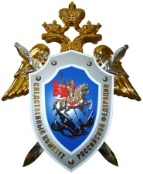 Следственный комитет Российской ФедерацииСанкт-Петербургская академияСледственного комитета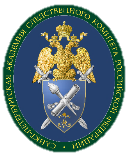 Регистрация участников / посещение выставок работ художников ПАНИ09.00- 10.00Открытие конференции10.00 - 10.45Пленарное заседание10.45 – 12.00Обед12.00 – 13.00Заседание секций13.00 – 16.00Подведение итогов работы конференции16.00 – 16.15Регламент выступления:Доклад на пленарном заседании Сообщение на секционном заседанииДо 12 минутДо 10 минут10.00 – 10.45БАСТРЫКИН Александр Иванович –Председатель Следственного комитета Российской Федерации, доктор юридических наук, профессор, Заслуженный юрист Российской Федерации, Почетный сотрудник Следственного комитета Российской Федерации, генерал юстиции Российской ФедерацииБЕГЛОВ Александр Дмитриевич – временно исполняющий обязанности Губернатора Санкт-Петербурга, кандидат технических наук, доктор экономических наукБОГДАНОВ Сергей Игоревич – ректор Российского государственного педагогического университета им. А.И. Герцена, член-корреспондент Российской академии образования, доктор филологических наук, профессорЕФРЕМОВ Александр Иванович – ректор Санкт-Петербургской академии Следственного комитета, Почетный сотрудник Следственного комитета Российской Федерации, действительный член (академик) Петровской академии наук и искусств, кандидат технических наук, генерал-лейтенантБИРЮКОВ Виктор Юрьевич - секретарь экспертного совета по проведению государственной религиоведческой экспертизы при Главном управлении Министерства юстиции Российской Федерации по Санкт-Петербургу